Wärme, Energiefluss und Dämmen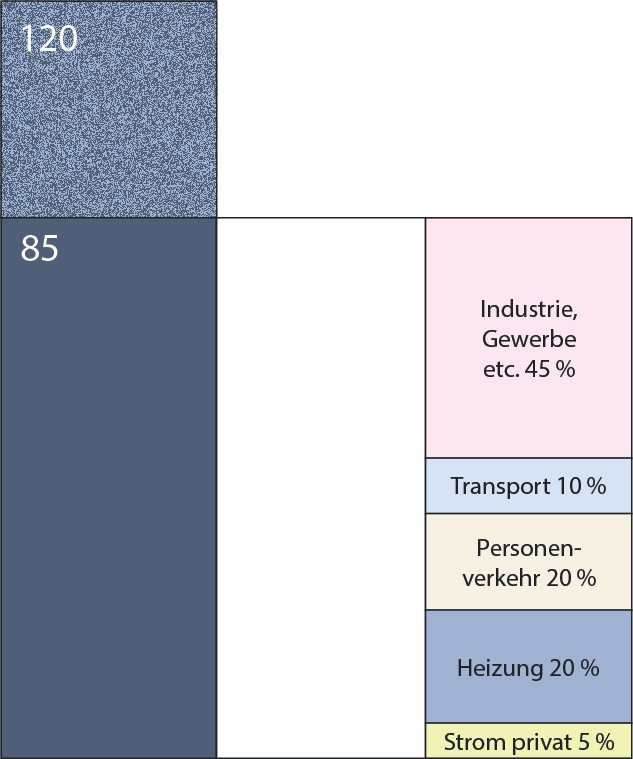 Verheizen wir unsere Zukunft? So funktioniert der Energietransport im Haus!Um uns eine gemütliche Wohnung zu verschaffen, muss mit dem deutschen Wetteran vielen Tagen von Oktober bis März geheizt werden.Aufgabe 1: Wärmebedarf heuteBestimme aus der nebenstehenden Graphik den Energiebedarf Deutschlands zum Heizen Bedarf für Heizung:                                                                  Wie kann man eine Wohnung heizen? Sammelt verschiedene Techniken und markiert welche davon mit Brennstoffen arbeiten, also CO2 in die Atmosphäre freisetzen, in dieser Tabelle:2045 will Deutschland klimaneutral sein, also netto kein CO2 emittieren. Nenne Maßnahmen, die dafür in Deutschland im Bereich Heizen notwendig sind und benenne Probleme, die entstehen könnten.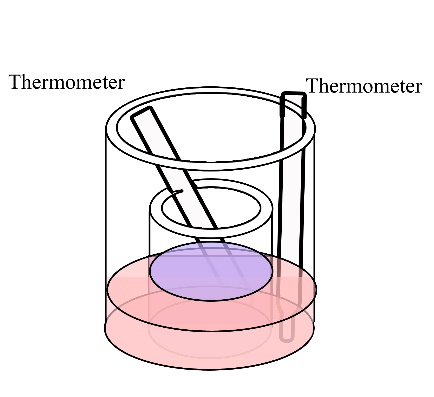 Aufgabe 2: Physikalische Definition von WärmeBeim Heizen einer Wohnung wird Energie transportiert. Die Voraussetzung dafür sollen im folgenden Versuch genauer untersucht werden. Zum Zeitpunkt t0 wird ein Glas mit einem kühlen Getränk in ein Gefäß mit warmem Wasser gestellt.  Notiere die Temperatur in beiden Gefäßen nach 1er Minute  (t1) und nach 5-8 Minuten (t2):Beobachtung: Nach langer Zeit gilt: TGetränk _________ TWasser.Gib an, wie sich jeweils die innere Energie des Getränks und des Wassers qualitativ verändert hat!Erkläre im Teilchenmodell, wieso die innere Energie des Getränks sich verändert hat und was hierfür die Ursache war. Welche Rolle spielen die Teilchen im Glas, welches die Flüssigkeiten trennt.Richtig oder falsch? (Verbessere falsche Aussagen!)Es sind Teilchen vom Getränk ins Wasser geflossen.
____________________________________________Es ist Energie vom Getränk ins Wasser geflossen.
____________________________________________Der Energiefluss trat auf, weil die Flüssigkeiten unterschiedliche Temperaturen hatten.
________________________________________________________________________Der Energiefluss tritt nur bei Flüssigkeiten auf und nicht bei Gasen oder Festkörpern.
________________________________________________________________________Aufgabe 3: Energiefluss im HausÜberlegt euch, welche Temperatur das Wasser typischerweise in einem Heizkörper hat. Erinnert euch dazu an das Gefühl, wenn ihr eine Heizung anfasst. THeizwasser=_______________Ergänzt die Skizze mit Pfeilen, die den Energiefluss darstellen sollen, bei einem Raum, der auf eine angenehme Temperatur aufgeheizt wird.Selbst wenn man die Tür und das Fenster so gut abdichten würde, dass kein Luftaustausch zwischen innen und außen möglich wäre, ist es notwendig, permanent zu heizen, um die Raumtemperatur konstant zu halten. Erkläre im Teilchenmodell, wie es zu diesem Energiefluss kommt! 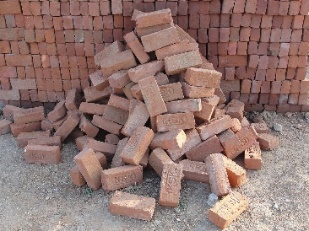 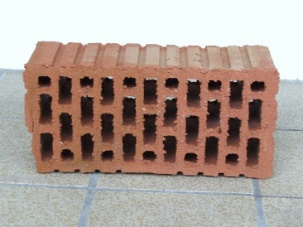 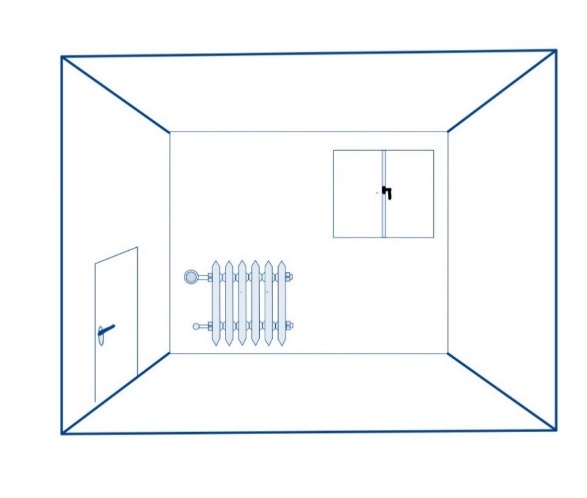 Vergleiche die beiden Ziegelarten oben und erkläre unter Verwendung des Teilchenmodells, warum es bei Ziegeln wie in Abbildung 3 zu einem geringeren Energiefluss kommt. Welche Ziegel werden wohl heutzutage verwendet?Ordne folgende Materialien nach dem U-Wert und begründe deine Reihenfolge mit den bisherigen Erkenntnissen: Porenbeton, massiver Beton, Holz (massiv), Schaumstoff Formuliere eine Regel, welche Eigenschaft ein Material haben muss, um als Dämmstoff zu dienen!Im Winter erhöht eine schlechte Wärmedämmung den Energiebedarf und die Heizkosten. Erkläre, was eine schlechte Wärmedämmung im Sommer bewirkt.Zusatzaufgaben (hier QR-Code)Art des HeizensBrennstoff (ja/nein)t0t1=t2=TGetränkTWasser